Section 3.0: Healthy human function depends on a variety of interacting and reacting systems.Section 3.0: Healthy human function depends on a variety of interacting and reacting systems.Section 3.0: Healthy human function depends on a variety of interacting and reacting systems.SystemsAll systems have the following characteristics:All systems have the following characteristics:Levels of Organization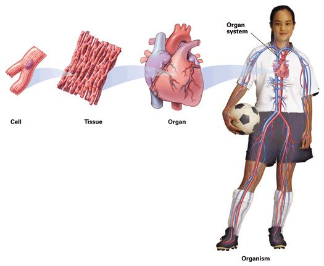 TissuesPlant TissuePlants have three kinds of tissue: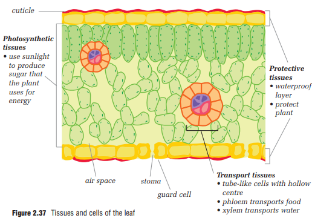 Plant OrgansThree plant organs:Animal TissueAnimals have four kinds of tissue: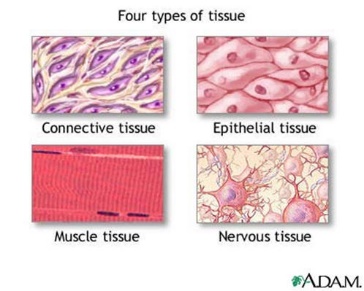 Epithelial TissueConnective TissueMuscle Tissue3 types: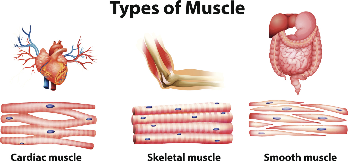 Nervous TissueOrgans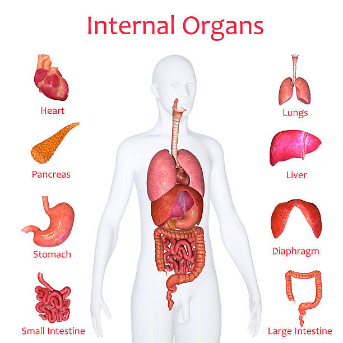 Organ SystemsDigestive SystemFunction: Consists of: •                                                                   •                                                                        •                                                                            •                                   •                                                                   •                                                                         •                                                                           •Function: Consists of: •                                                                   •                                                                        •                                                                            •                                   •                                                                   •                                                                         •                                                                           •Types of DigestionPhysical/Mechanical:                                                                                    Chemical:Physical/Mechanical:                                                                                    Chemical:Parts of the Digestive SystemEpiglottis:Peristalsis:Gastric Juice:Villi:3 parts of the small intestine:  Epiglottis:Peristalsis:Gastric Juice:Villi:3 parts of the small intestine:  The Respiratory SystemFunction: Consists of: •                                                                   •                                                                        •                                                                            •                                   •                                                                   •                                                                         •                                                                           •Function: Consists of: •                                                                   •                                                                        •                                                                            •                                   •                                                                   •                                                                         •                                                                           •Major parts of RespirationExternal respiration:Internal respiration:External respiration:Internal respiration:InhalationParts of the Respiratory SystemGas Exchange ProcessThrough ________________ inhaled ______________ moves from the alveoli to the blood in the capillaries, and ____________________ moves from the blood in the capillaries to the air in the alveoli.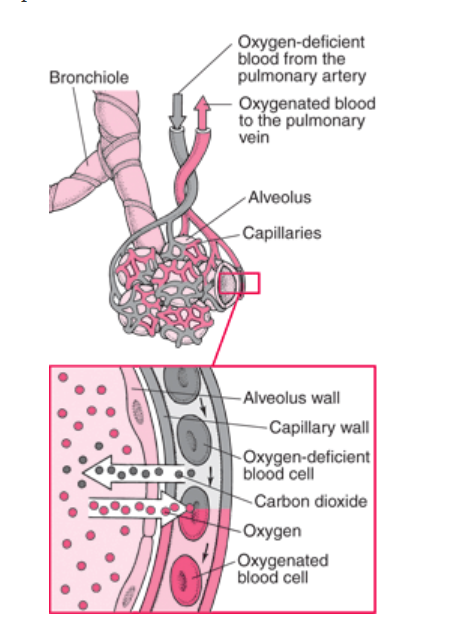 ExhalationCirculatory SystemFunction: Consists of: •                                                                       •                                                                               •                                                                               •                                                                       •                                                                                                                                                            Function: Consists of: •                                                                       •                                                                               •                                                                               •                                                                       •                                                                                                                                                            Parts of the Circulatory System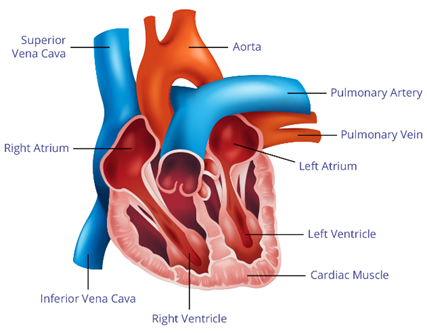 Atria:Ventricles:Right side:Left side:3 types: Distance: Pulse:Aorta:Pulmonary artery:It is in the capillaries that ____________________ takes place, ridding the cells of __________________ materials and supplying them with ___________________________________________.Pulmonary vein:Atria:Ventricles:Right side:Left side:3 types: Distance: Pulse:Aorta:Pulmonary artery:It is in the capillaries that ____________________ takes place, ridding the cells of __________________ materials and supplying them with ___________________________________________.Pulmonary vein:BloodConsists of:  •                                                                                               •                                                                                               •                                                                             •                                                                                               •                                                                                                                                                            Consists of:  •                                                                                               •                                                                                               •                                                                             •                                                                                               •                                                                                                                                                            Parts of BloodHemoglobin:Hemoglobin:The Excretory SystemFunction: Consists of: •                                                             •                                                                 •                                                                       •                                                                              Function: Consists of: •                                                             •                                                                 •                                                                       •                                                                              Wastes_________________________ produced by gas exchange._________________________ produced when cells break down proteins._________________________ produced by chemical reactions in cells._________________________ is needed but only a certain amount at a time.How do we lose water?_________________________ produced by gas exchange._________________________ produced when cells break down proteins._________________________ produced by chemical reactions in cells._________________________ is needed but only a certain amount at a time.How do we lose water?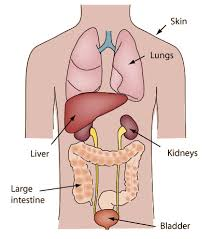 The Urinary SystemFunction: Consists of: •                                                                     •                                                                      •                                                                        •                                                                              Function: Consists of: •                                                                     •                                                                      •                                                                        •                                                                              Parts of the Urinary SystemRenal Artery:Waste product:Excreted in three steps:As ____________________ enters the kidney, first blood enters a ____________________, which filters out ____________________. The impurities move through tubules, while the rest of the blood is ____________________through _____________________________into the blood.Renal Artery:Waste product:Excreted in three steps:As ____________________ enters the kidney, first blood enters a ____________________, which filters out ____________________. The impurities move through tubules, while the rest of the blood is ____________________through _____________________________into the blood.The Nervous SystemConsists of:•                                                        •                                                        Consists of:•                                                        •                                                        Nervous SystemNeurons:Neurons receive messages from small branches called ____________________ and are then passed to the ____________________ which carry impulses to dendrites of neighbouring ____________________.Neurons:Neurons receive messages from small branches called ____________________ and are then passed to the ____________________ which carry impulses to dendrites of neighbouring ____________________.Neuron Basic Structure:                                                                       Neuroplasticity: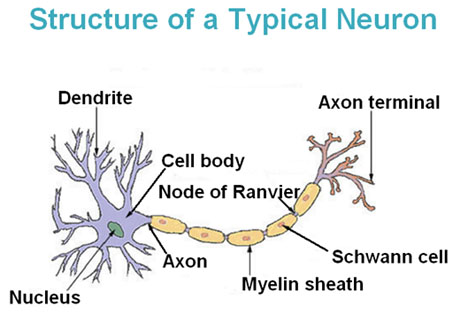 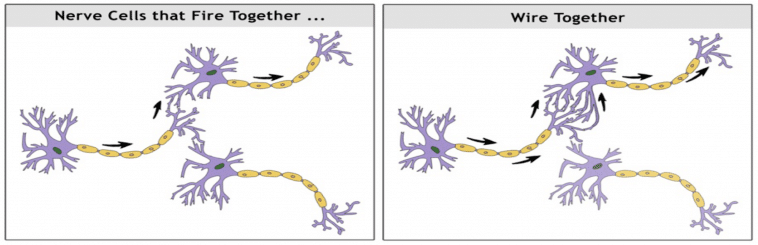 Neuron Basic Structure:                                                                       Neuroplasticity:Neuron Basic Structure:                                                                       Neuroplasticity:The Central Nervous System(CNS)Consists of:•                                                                                             •       Protected by:    •                                                                                             •                                                     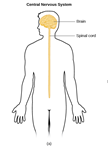 The Peripheral Nervous System(PNS)Consists of:•   •   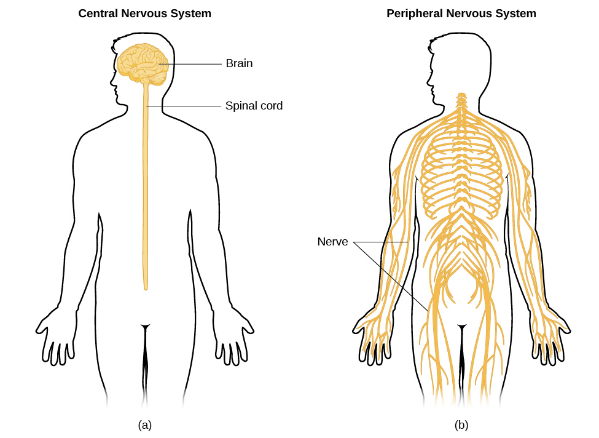 Sensory NeuronsIncludes:Includes:Motor NeuronsAutonomic nervous system:Somatic nervous system:Autonomic nervous system:Somatic nervous system:The BrainConsists of:Consists of:Parts of the BrainLobes:Lobes:                    The Digestive System                                        The Respiratory System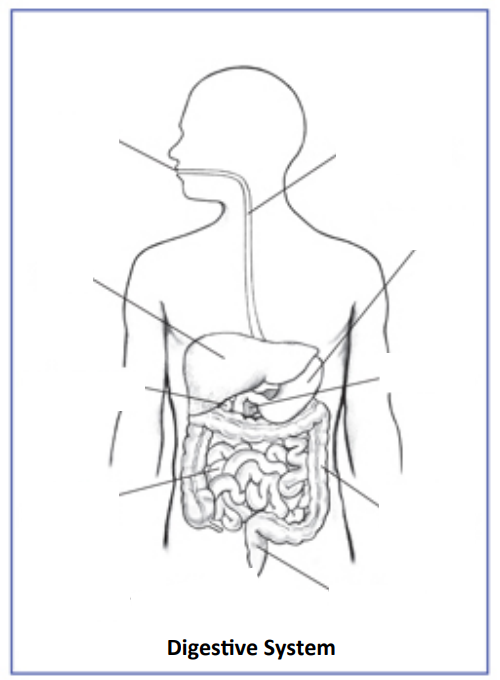 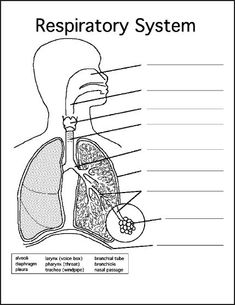                     The Circulatory System                                         The Urinary System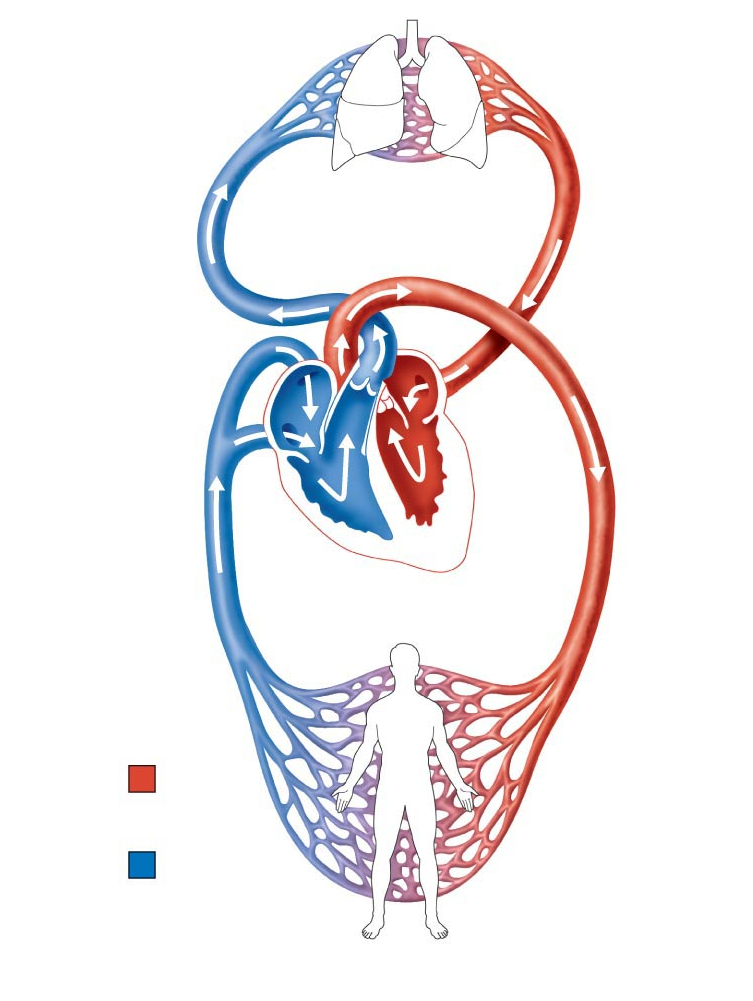 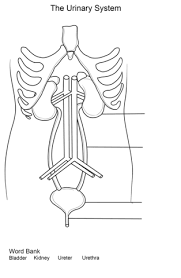                            The Nervous System                                                 The Brain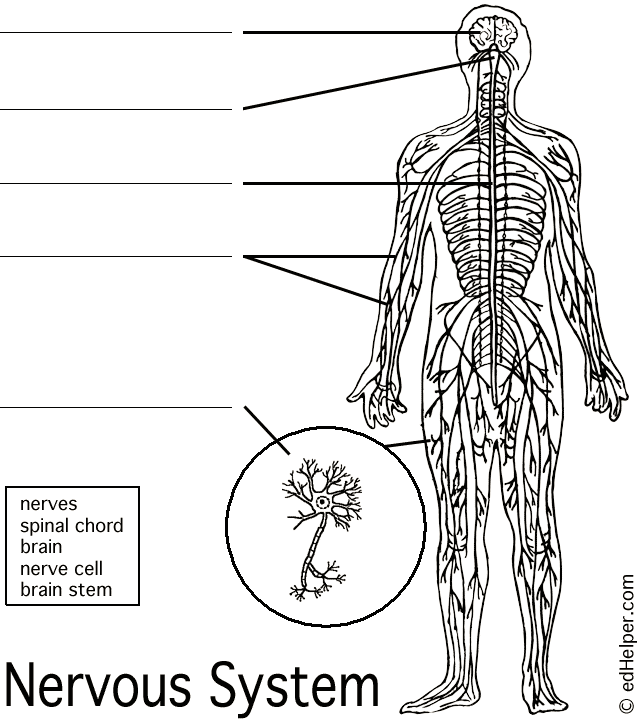 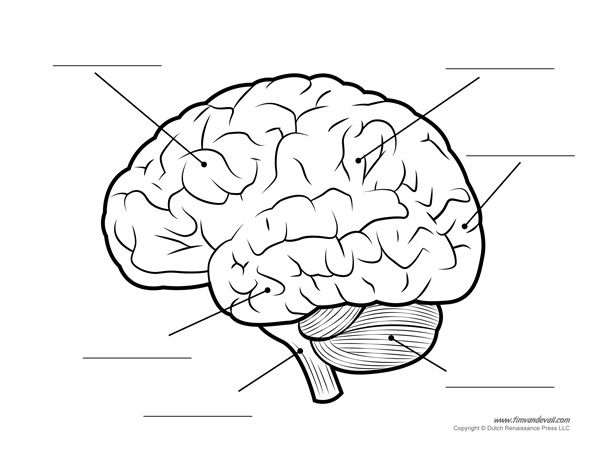                     The Digestive System                                        The Respiratory System                    The Circulatory System                                         The Urinary System                           The Nervous System                                                 The Brain                    The Digestive System                                        The Respiratory System                    The Circulatory System                                         The Urinary System                           The Nervous System                                                 The Brain